Publicado en Madrid el 05/08/2019 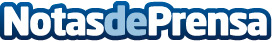 Reclama Por Mí ayuda a reclamar online por el cobro de intereses abusivos¿Se ha caído en la trampa de las tarjetas revolving? Reclama Por Mí ayuda a reclamar online por el cobro de intereses abusivosDatos de contacto:Mar629 58 17 20Nota de prensa publicada en: https://www.notasdeprensa.es/reclama-por-mi-ayuda-a-reclamar-online-por-el Categorias: Derecho Finanzas E-Commerce http://www.notasdeprensa.es